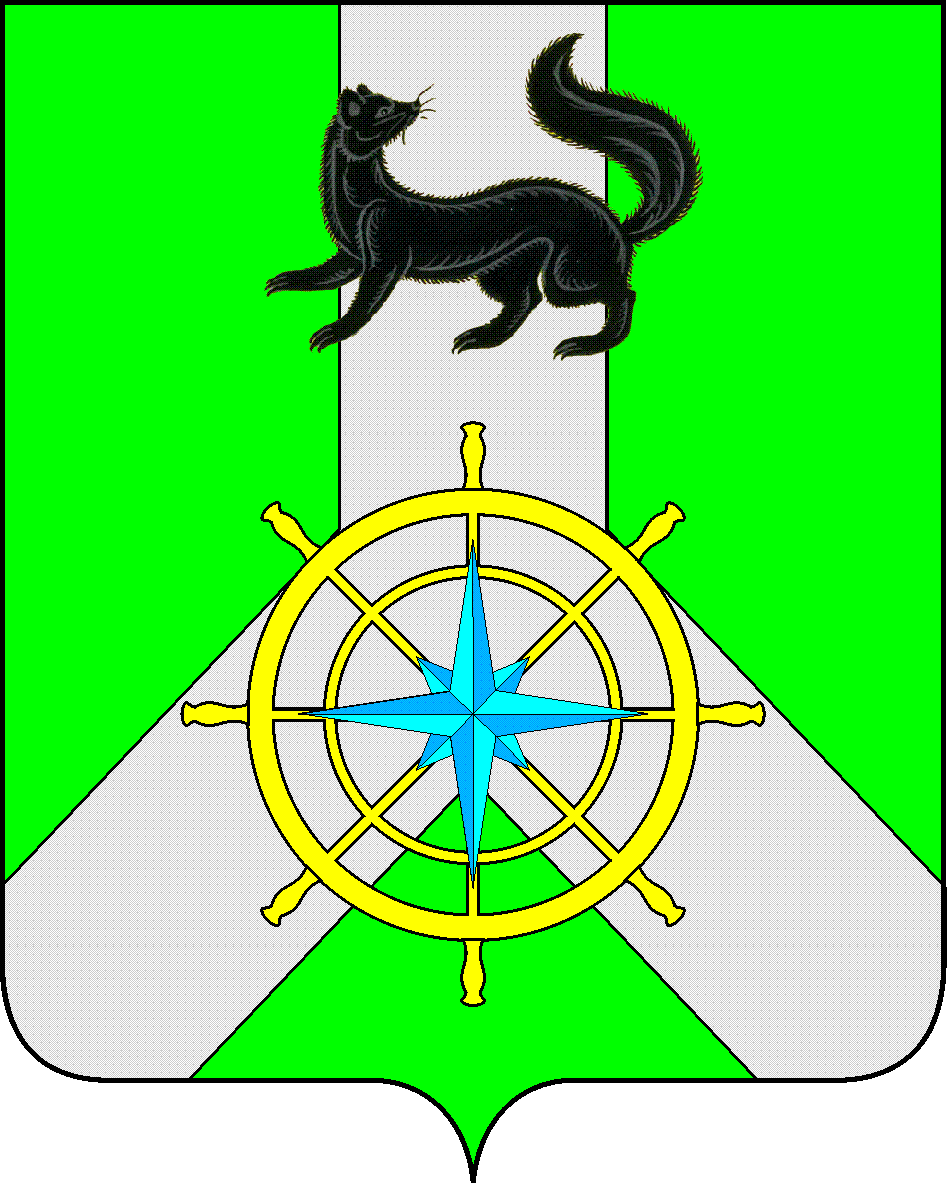 Р О С С И Й С К А Я   Ф Е Д Е Р А Ц И ЯИ Р К У Т С К А Я   О Б Л А С Т ЬК И Р Е Н С К И Й   М У Н И Ц И П А Л Ь Н Ы Й   Р А Й О НА Д М И Н И С Т Р А Ц И Я П О С Т А Н О В Л Е Н И ЕВ целях осуществления своевременного наземного мониторинга обстановки за ландшафтными (природными) пожарами и загораниями на территориях муниципальных образований всех категорий земель, проверки данных космического мониторинга и осуществления профилактической работы, в соответствии со ст. 39, ст. 55  Устава муниципального образования Киренский район, администрация Киренского муниципального районаПОСТАНОВЛЯЕТ:1. Утвердить Положение о межведомственных патрульных, патрульно-маневренных, маневренных, патрульно-контрольных  группах, согласно приложению № 1.2. Утвердить состав сил и средств межведомственных патрульных, патрульно-маневренных, маневренных, патрульно-контрольных  групп, согласно приложению № 2.3.   Постановление администрации Киренского муниципального района от 06.04.2022г. № 203 «О межведомственных патрульных группах» считать утратившим силу.4. Настоящее постановление  разместить на официальном сайте администрации Киренского муниципального района:  http:kirenskrn.irkobl.ru.  5. Настоящее постановление вступает в законную силу со дня его подписания. 6.  Контроль за исполнением настоящего Постановления возложить на заместителя мэра,  председателя Комитета по имуществу и ЖКХ.        Мэр  района                                                                        К.В. СвистелинСогласовано:Заместитель Председателя Комитета                                                                        О.А. ВытовтоваПодготовил:Начальник отдела ГО и ЧС Комитета по имуществу и ЖКХ администрации Киренского муниципального районаЗалуцкий Е. В., тел. 4-30-87Лист рассылкиОтдел ГО и ЧС Комитета по имуществу и ЖКХ администрации Киренского муниципального районаПриложение № 1Утверждено постановлением администрацииКиренского муниципального районаот 29.03.2024г. № 152 ПОЛОЖЕНИЕо межведомственных патрульных группах Киренского муниципального районаI. Общие положения1.1. Настоящее Положение разработано в целях обеспечения единого подхода к порядку формирования и организации работы межведомственных:- патрульных;- патрульно-манёвренных;- манёвренных;- патрульно-контрольных групп муниципальных образований в весенне-летний пожароопасный период.1.2. Патрульные группы создаются во всех населённых пунктах. Допускается формировать одну патрульную группу на 2-3 сельских населённых пункта с незначительным числом жителей и входящих в состав одного сельского поселения. Численность патрульной группы 2 – 4 человека.1.3. В городах и крупных сельских населённых пунктах патрульные группы формируются из расчёта занимаемой площади и протяжённости границ. Количество групп должно обеспечивать ежедневный охват всей площади населённого пункта и полной протяжённости границ.1.4. Патрульно-маневренные группы создаются в населенных пунктах муниципальных образований численностью от 4 до 7 человек из числа специалистов ОМСУ, старост населенных пунктов, членов общественных объединений, местного населения (волонтеров).1.5. Манёвренные группы создаются в муниципальных районах и городских поселениях. Допускается формировать несколько манёвренных групп в одном муниципальном районе или городских поселениях. Численность манёвренных групп 10 – 15 человек. Группы формируются для оказания помощи подразделениям пожарной охраны и лесопожарным формированиям при тушении загораний на всех категориях земель.1.6. Патрульно-контрольные группы – создаются из представителей надзорных органов МЧС России, МВД России, лесной охраны и общественных организаций. Специалисты групп определяются приказами ведомств, включенных в их состав. Численность группы определяется в каждом конкретном случае индивидуально по решению КЧС и ОПБ муниципального образования, но не менее 4 человек.1.7.Количество и состав манёвренных групп планируется исходя из имеющихся на территории муниципального образования сил и средств лесопожарных формирований и подразделений всех видов пожарной охраны.1.8. В целях сокращения времени реагирования на обнаруженные очаги природных пожаров и загораний могут создаваться патрульно-манёвренные группы. Численность 5 – 10 человек.1.9. Состав манёвренных, патрульно-манёвренных и патрульных групп утверждается нормативно-правовым актом муниципального образования, в период подготовки к прохождению пожароопасного периода. II. Цели и задачи манёвренных и патрульных групп2.1. Патрульные группы формируются в целях осуществления своевременного наземного мониторинга обстановки с природными пожарами и загораниями на территории муниципальных образований всех категорий земель, проверки данных космического мониторинга и осуществления профилактической работы по предупреждению пожаров и загораний.2.2. Патрульно-манёвренные группы обеспечивают как мониторинг, так и реагирование на обнаруженные очаги природных пожаров и загораний.2.3. Манёвренные группы формируются для принятия оперативных мер по тушению обнаруженных очагов природных пожаров и загораний.       2.4.   Патрульно-контрольные группы формируются для  проведение надзорно профилактической деятельности и пресечению фактов незаконной деятельности в лесах, выявлению виновных лиц.2.5. Основными задачами сформированных групп являются:- проведение профилактической работы с населением в каждом населённом пункте районного муниципального образования;- распространение материалов наглядной агитации последствий переходов природных пожаров на населённые пункты;- информирование населения о складывающейся обстановке и действующих режимах функционирования (ограничениях, запретах);- выявление очагов природных пожаров и загораний на ранней стадии;- установление и привлечение к ответственности лиц, виновных в возникновении природных пожаров, лиц, допустивших нарушения правил пожарной безопасности в лесах, а также лиц, по вине которых допущены неконтролируемые выжигания сухой травянистой растительности;- передача информации о выявленных фактах нарушения требований пожарной безопасности в соответствующие надзорные органы;- оперативная ликвидация обнаруженных очагов природных пожаров и загораний;- помощь подразделениям пожарной охраны и лесопожарным формированиям;- подготовка сведений о проведённой работе.III. Порядок организации работы3.1. В состав патрульных манёвренных, патрульно-манёвренных и патрульно-контрольных групп и, в зависимости от выполняемых задач, включаются представители:- органов местного самоуправления всех уровней;- старосты сельских населённых пунктов;- территориальных органов Министерства лесного комплекса Иркутской области;- подразделений МВД России;- подразделений МЧС России;- всех видов пожарной охраны, в пределах компетенции и полномочий;- добровольцы и волонтёры из числа населения;- частных охранных предприятий;- хозяйствующих субъектов в пределах объектов и прилегающей территории (арендаторы земель лесного фонда, бригады энергослужб и нефтегазопроводов обслуживающие линейные объекты, железнодорожные бригады, дорожные службы и т.д.).3.2. В зависимости от функций патрульные, манёвренные, патрульно-манёвренные и патрульно-контрольные группы оснащаются:- легковыми автомобилями, в том числе повышенной проходимости;- грузовыми автомобилями и автобусами;- пожарными автомобилями;- инженерной техникой;- средствами связи;- агитационными материалами о соблюдении требований пожарной безопасности;- средствами фото и видео фиксации правонарушений;- спецодеждой и снаряжением;- средствами тушения пожаров.3.3. Работа групп организуется на протяжении всего пожароопасного периода в зависимости от класса пожарной опасности по условиям погоды и складывающейся обстановки.В период особой пожарной опасности в мае и июне организуется работа максимального количества групп.3.4. В июле и августе при 1 и 2 классе пожарной опасности, а так же отсутствии данных космического мониторинга о температурных аномалиях, на территории муниципального образования, работа групп организовывается в соответствии с решением КЧС и ПБ муниципального образования.При 3 классе пожарной опасности организовывать работу не мене 60 % количества патрульных групп.При 4 классе пожарной опасности организовывать работу не мене 80 % количества патрульных групп.При 5 классе пожарной опасности организовывать работу 100 % количества патрульных групп.3.5. В осенний период работа групп планируется исходя из погодных условий. В период климатических аномалий (превышение температурного режима и отсутствие осадков) планируется работа максимального количества сформированных групп.3.6. Для каждой патрульной группы заблаговременно разрабатывается и утверждается маршрут патрулирования.3.7. Места дислокации манёвренных групп определяются исходя из классов пожарной опасности по условиям погоды и складывающейся обстановки.При 1-3 классе силы и средства, входящие в состав манёвренных групп, располагаются в местах постоянной дислокации.При 4-5 классе, в зависимости от особенностей территорий и складывающейся обстановки, планируются посты временной дислокации сил и средств манёвренных групп.3.8. Работа патрульно-манёвренных групп организуется в зависимости от складывающейся обстановки и приоритетных задач на предстоящий период.3.9. Общее руководство работой манёвренных, патрульно-манёвренных и патрульных групп осуществляют органы местного самоуправления или сформированные межведомственные оперативные штабы муниципальных образований.3.10. Задание патрульным и патрульно-манёвренным группам на проведение мониторинга выдаются ежедневно в зависимости от обстановки на территории муниципального образования, в том числе при проведении совместных разводов групп. Время проведения развода с 8:00 до 9:00 часов. Информация о планах работы обобщается ЕДДС муниципальных образований.3.11. Порядок организации связи и периодичность передачи информации определяется из особенностей территории муниципального образования и обеспеченности групп средствами связи. Информация о результатах работы групп ежедневно обобщается ЕДДС муниципального образования с 18:00 до 19:00 часов.3.12. При обнаружении патрульными группами очагов горения информация незамедлительно передаётся на ЕДДС муниципального образования (телефоны: 43233, 89641248434, 112) для организации принятия мер по реагированию. 3.13. При обнаружении патрульно-манёвренными группами очагов горения информация незамедлительно передаётся на ЕДДС муниципального образования (телефоны: 43233, 89641248434, 112)и принимаются меры по ликвидации очага.3.14. Сведения о планах и результатах работы патрульных, манёвренных, патрульно-манёвренных, патрульно - контрольных групп   ежедневно передаются диспетчерами ЕДДС муниципальных образований в ЦУКС Главного управления МЧС России по Иркутской области.Приложение № 2Утверждено Постановлением администрацииКиренского муниципального районаот 29.03.2024г. № 152 СОСТАВ сил и средств межведомственных патрульных, патрульно - манёвренных, манёвренных, патрульно-контрольных групп Киренского муниципального района   Примечание:  ПГ – патрульная группа,                            ПМГ – патрульно-маневренная группа,                            МГ – маневренная группа,                            ПКГ – патрульно-контрольная группа.     от  29 марта 2024 г.                       № 152г.Киренск№ п/п№группыНазначенные группы(ПГ, ПМГ, МГ, ПКГ)Состав группы (кол-во людей/состав)Руководитель группы (Ф.И.О., должностная категория, тел.)Количество техникиРайон ответственности (наименование населенных пунктов, маршрут)11ПГ2/МВДЗаместитель начальника МО МВД России «Киренский» Иванов Александр Олегович,  896475721991 Киренский район22ПГ2/ГИМССтарший государственный инспектор по маломерным судам - руководитель Киренского инспекторского участка  Центра ГИМС ГУ МЧС России по Иркутской области» ЗалуцкийАлександр Витальевич,896422193801Речная акватория Киренского района33ПГ3/сотрудники рыбоохраныГлавный государственный инспектор Киренского участка контроля, надзора и рыбоохраны Братского межрайонного отдела Ангаро-Байкальского территориального управленияФёдоров Сергей Владимирович, 896421227553Речная акватория Киренского района44ПГ2/сотрудники почтамтаАО «Почта России»Киренский почтамт ЗахароваТатьяна Сергеевна, 89585136997  2Киренский район55ПГ3/сотрудники администрации Главный специалист ГОЧС, ПБ администрации Киренского городского поселения Абашева Мария Раифовна, 895261087392Киренское городское поселение:м-н Центральный – аэропорт, дачи-Кривошапкино66ПГ 1/староста1/ волонтерСтароста Бренёва Лидия Ивановна, 891493982180Киренское городское поселение:с. Кривошапкино, д.Старая деревня, д.Бор77ПГ         1/староста1/волонтерСтароста Пуляева Ирина Васильевна, 896422324170Киренское городское поселение:с. Никольск88ПГ       1/староста                1/ДПО СтаростаКарпенкоЕлена Юрьевна, 896435041630Киренское городское поселение:с. Змеиново99ПГ1/староста1/ волонтерСтаростаКурбатова Наталья Аркадьевна, 896427751180Киренское городское поселение:д. Сидорово, м-н Гарь1010ПГ1/староста1/волонтерСтаростаПерминова Татьяна Николаевна896410110620Киренское городское поселение:м-н Пролетарский1111ПГ10/сотрудники колледжаГБПОУ ИО «Киренский профессионально-педагогический колледж»РоссоваЛюдмила Михайловна896421612070Киренское городское поселение:м-н. Мельничный -м-н Воронино1212ПГ4/сотрудники администрации 6/волонтерыГлава Алексеевского МО  Снегирев Владимир Валерьевич895007986730п. Алексеевск, садоводчество, урочище -1,2,3 острова, п. Воронежский, д.Алексеевка1313ПГ1/сотрудник ЕДДС1/сотрудник отдела ГОЧС администрации Киренского районаДиректор МКУ «ЕДДС-112 Киренского района»Березовский Алексей Юльевич895262712021Киренский район1414ПГ1/Киренский МРОНачальник Киренского межрайонного отдела Службы по охране и использованию объектов животного мира Иркутской областиПотакуевАлексей Николаевич896421221990Киренский районИтого:Итого:3910151ПМГ4/сотрудники администрацииЗаместитель главы администрации Киренского МО Корзенников Александр Иннокентьевич896411119202Киренское муниципальное образование 162ПМГ3/ПСЧНачальник ПСЧ-39, Малков Дмитрий Анатольевич, 896475359181Киренское муниципальное образование 173ПМГ2/лесничествоРуководитель  ГКУ Иркутской области «Киренское лесничество» Белоус Александр Александрович896411825641Киренский район184ПМГ6/РЭССтарший мастер РЭС-3 «Иркутская эл. сетевая компания» Шинкоренко Андрей Дмитриевич, 895007980011Киренское городское поселение:м-н «Гарь»  195ПМГ2/сотрудники ООО УК «Энергия»ООО УК «Энергия»Черных Николай Михайлович892460177111Киренское городское поселение:м-н Мельничный206ПМГ1/сотрудник администрации2/ДПОГлава Небельского МО Ворона Наталья Владимировна, 896410708201 п. Небель217ПМГ1/сотрудник администрации3/ДПОГлава Макаровского МО Ярыгина Ольга Витальевна2-64-17, 890415287731 с. Макарово, д. Балашова, д Пашня, д. Усть-Киренга228ПМГ1/сотрудник администрации3/ДПО Глава Криволукского МО Хорошева Валентина Ивановна, 895011317191с. Кривая Лука, д. Заборье239ПМГ1/сотрудник администрации5/ДПОГлава Алымовского МО Егоров Иван Иванович3-71-50, 896480710501 с. Алымовка, д. Салтыкова, д. Никулина, д. Банщиково2410ПМГ4/сотрудники администрации7/ДПОГлава Юбилейнинского МО Сенина Оксана Павловна3-00-38, 891488093681п. Юбилейный, д. Вишнякова, п. Чечуйск2511ПМГ1/сотрудник администрации3/ДПО Глава Петропавловского МО Шерер Павел Леонидович896421870781с. Петропавловск, д. Орлова   2612ПМГ1/сотрудник администрации4/ДПОГлава Коршуновского МО Округин Дмитрий Владимирович, 896465906241д. Миронова, д. Коршуново, д. Дарьина2713ПМГ1/инспектор3/ДПО  Старший инспектор межселенной территории МО Киренский район – с.КраснояровоЯрыгина Татьяна Захаровна, 3-00-351с. Красноярово2814ПМГ1/инспектор3/ДПОСтарший инспектор межселенной территории МО Киренский район – п. ВизирныйВласюк Михаил Федорович 896427235431п. ВизирныйИтого:Итого:6215291МГ15/ПСЧ  Начальник ПСЧ-153 Бобошина Лилия Сергеевна895007996082Алексеевское муниципальное образование302МГ15/ПСЧ Начальник ПСЧ-39, Малков Дмитрий Анатольевич, 896475359185 Киренский районИтого:Итого:30 7311ПКГ3/ОНД ОНД и ПР по Киренскому и Катангскому районам СверловИван Сергеевич,895162567911Киренский район322ПКГ3/МВДМО МВД России «Киренский»РогачковСергей Александрович896465607071Киренский район333ПКГ3/лесничествоРуководитель  ГКУ Иркутской области «Киренское лесничество» Белоус Александр Александрович89641182564 1Киренский районИтого:Итого:93